Muster-Gefährdungsbeurteilung Chemieunterricht an WaldorfschulenKlassenstufe: 		11. KlasseTitel des Versuchs: 	Unterscheidung primärer, sekundärer und tertiärer Alkohole (3.7)Literatur:			Lehrbuch der phänomenologischen Chemie, Band 2, Seite 130Gefahrenstufe                  	Versuchstyp   Lehrer             Schüler          Gefahrstoffe (Ausgangsstoffe, mögliche Zwischenprodukte, Endprodukte)Andere Stoffe:Beschreibung der DurchführungIn die drei Reagenzgläser werden gegeben:	Reagenzglas 1: 	9,0 ml 1-Propanol	Reagenzglas 2:	10,0 ml 2-Propanol	Reagenzglas 3:	12,0 ml 2-Methyl-2-propanolDie Kaliumpermanganatlösung wird mit wenig konz. Schwefelsäure (konz.) angesäuert. Davon werden je 3 ml in die drei Reagenzgläser gegeben. Der Inhalt der Reagenzgläser wird gemischt, dann werden sie in ein Wasserbad von ca. 60 °C gestellt. Die Zeit bis zur Entfärbung der Lösungen wird notiert. Ergänzende HinweiseKeineEntsorgungshinweiseAnsätze in den Sammelbehälter "Organische Lösungsmittel halogenfrei, wassermischbar" geben.Mögliche Gefahren (auch durch Geräte)Sicherheitsmaßnahmen (gem. TRGS 500)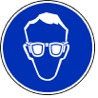 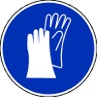 			Schutzbrille		Schutzhandschuhe        	       Ersatzstoffprüfung (gem. TRGS 600)Durchgeführt; risikoarmer Standardversuch.AnmerkungenH225 		Flüssigkeit und Dampf leicht entzündbar.H290 		Kann gegenüber Metallen korrosiv sein.H314 		Verursacht schwere Verätzungen der Haut und schwere Augenschäden.H318 		Verursacht schwere Augenschäden.H319		Verursacht schwere Augenreizung.H332 		Gesundheitsschädlich bei Einatmen.H335 		Kann die Atemwege reizen.H336 		Kann Schläfrigkeit und Benommenheit verursachen.H411 		Giftig für Wasserorganismen, mit langfristiger Wirkung.P210		Von Hitze, heißen Oberflächen, Funken, offenen Flammen sowie anderen Zündquellenarten fernhalten.P233		Behälter dicht verschlossen halten.P273		Freisetzung in die Umwelt vermeiden.P280 		Schutzhandschuhe/Schutzkleidung/Augenschutz/Gesichtsschutz tragen.P301+330+331 	Bei Verschlucken: Mund ausspülen. Kein Erbrechen herbeiführen.P305+351+338	Bei Berührung mit den Augen: Einige Minuten lang vorsichtig mit Wasser ausspülen. Eventuell. vorhandene 		Kontaktlinsen nach Möglichkeit entfernen. Weiter ausspülen.P309+310 	Exposition oder Unwohlsein: Sofort Giftinformationszentrum oder Arzt anrufen.P313 		Ärztlichen Rat einholen / ärztliche Hilfe hinzuziehen.P391		Ausgetretene Mengen auffangen.P403+233	An einem gut belüfteten Ort aufbewahren. Behälter dicht verschlossen halten.P501		Inhalt/Behälter örtlicher Sondermüllsammelstelle zuführen.Schule:Datum:				Lehrperson:					Unterschrift:Schulstempel:© Ulrich Wunderlin / Atelierschule Zürich / Erstelldatum: 29.11.2015______________________________________________________________________________NameSignalwortPiktogrammeH-SätzeEUH-SätzeP-SätzeAGW in mg m-31-PropanolGefahr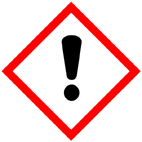 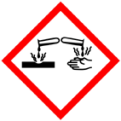 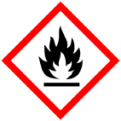 H225 H318 H336---P210 P233 P280 P305+351+338 P313---2-PropanolGefahrH225 H319 H336---P210 P233 P305+351+3385002-Methyl-2-Propanol(t-Butanol)GefahrH225 H332 H319 H335---P210 P305+351+338 P403+23362Kaliumpermanganat-lösung (0,002 mol∙l-1)Achtung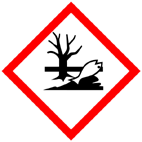 H411---P273 P391 P501---Schwefelsäure (w = 96%)GefahrH290 H314---P280 P301+330+331 P305+351+338 P309+310---KeineGefahrenJaNeinSonstige Gefahren und HinweiseDurch EinatmenXDurch HautkontaktXBrandgefahrXExplosionsgefahrXDurch AugenkontaktX